4A Inequalities with Variables as DenominatorsConsider 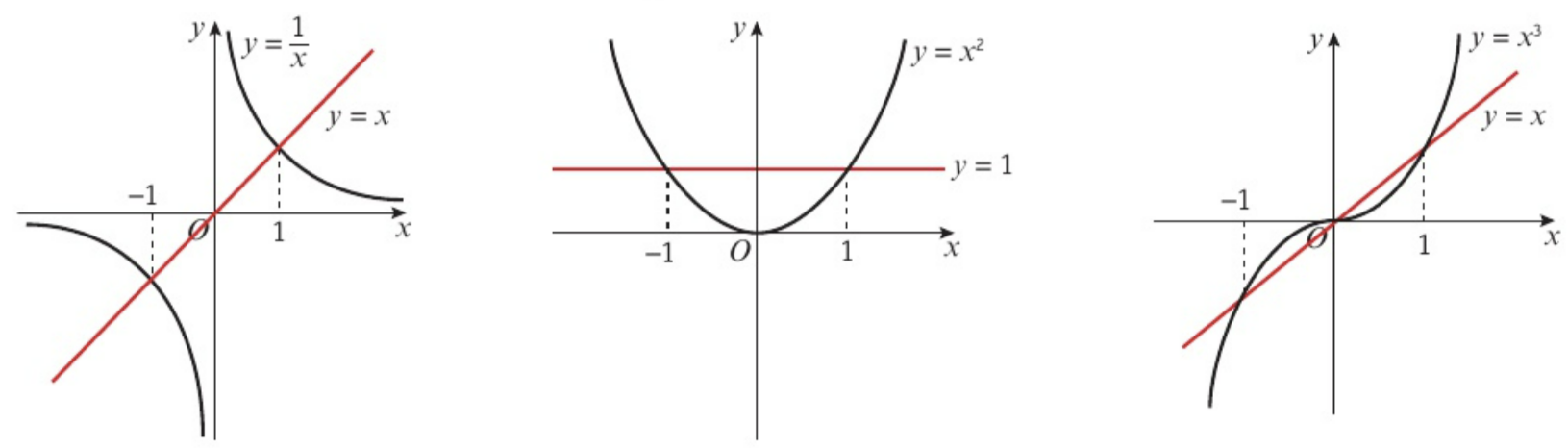 Solve Solve 